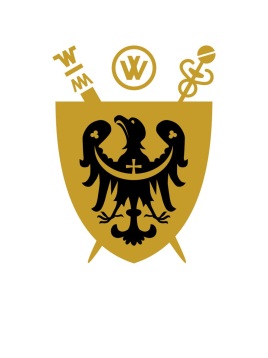 
                          Katedra i Zakład Mikrobiologii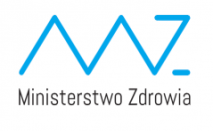 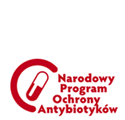                Uniwersytetu Medycznego we Wrocławiu                              Narodowy Instytut Leków w Warszawie zapraszają na:	Forum Ekspertów pt. „Chrońmy antybiotyki”    Sala Wykładowa Katedry MikrobiologiiUl. Chałubińskiego 4    21 listopada 2019 (czwartek)                                                        w godz. 15.00-17.15W związku z dynamicznie narastającą opornością bakterii na antybiotyki i wynikającym z tego zjawiskiem ograniczenia skutecznego leczenia zakażeń, Komisja Europejska na wniosek Europejskiego Centrum Zapobiegania i Kontroli Chorób (ECDC) ustanowiła dzień 18 listopada corocznym, Europejskim Dniem Wiedzy o Antybiotykach (European Antibiotic Awareness Day). Kraje członkowskie UE zobligowane zostały do podjęcia inicjatyw mających na celu zorganizowanie lokalnych obchodów tego Dnia w obrębie każdego państwa. Na naszej uczelni jak co roku, zorganizowana zostanie Forum Ekspertów pt. „Chrońmy antybiotyki” w dniu 21.11.2019 (czwartek) w godz. 15.00-17.15 w Katedrze i Zakładzie Mikrobiologii Uniwersytetu Medycznego. Zapraszamy wszystkich, którzy stykają się z problemem leczenia zakażeń w codziennej praktyce. Udział wezmą następujące osoby, poruszając określone problemy: Program i UczestnicyCele działania Narodowego Programu Ochrony Antybiotyków - prof. dr hab. Grażyna Gościniak – Katedra i Zakład Mikrobiologii        2.  Stare antybiotyki w nowej odsłonie dr n. med. Beata Kowalska-Krochmal – Katedra i Zakład Mikrobiologii Farmaceutycznej i Parazytologii Nowe antybiotyki w leczeniu zakażonych chorych – dr n. med. Małgorzata Fleischer – Katedra i Zakład Mikrobiologii Niepożądane działania leków przeciwbakteryjnych – prof. dr hab. Anna Wiela-Hojeńska - Katedra i Zakład Farmakologii KlinicznejFagoterapia jako alternatywna metoda leczenia w zakażeniach z udziałem wielolekoopornych szczepów – dr n. biol. lek Ryszard Międzybrodzki – Instytut Immunologii i Terapii Doświadczalnej PANPeptydy jako nowa forma leku przeciwdrobnoustrojowego – 			dr n. med. Adriana Janczura - Katedra i Zakład Mikrobiologii															Uniwersytet Medyczny we WrocławiuKATEDRA I ZAKŁAD MIKROBIOLOGIIG. Gościniak Prof. dr hab. Grażyna Gościniak	Konferencja ma charakter ogólnodostępny .Uczestnikom przysługują 3 punkty edukacyjne.								